Colegio Nuestra Señora de la AsunciónEducación TecnológicaSegundo Grado                                     DIA DEL MEDIO AMBIENTE Actividad 11:Para leer acompañado y poder charlar sobre el temaEl día 5 junio del 2020 el tema es la biodiversidad –motivo de preocupación tanto urgente como existencial–. Eventos recientes, como los incendios forestales...Actividad 12. Les proponemos realizar un juego usando producto tecnológico desechable que tengan en casa como una botella de plástico, una pequeña pelotita que también se puedes hacer con papel y 50 cm de hilo.1-Con la ayuda de un adulto pide que te corte la botella donde se afina, logrando un embudo.2-Luego pega dentro de la tapa un extremo del  hilo y pon la tapa   .3- finalmente coloca la pelotita en el otro extremo del hilo por ultimo decóralo 4-Juega al balero.Ej.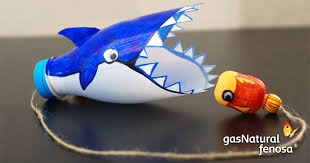 